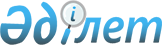 О внесении изменений и дополнения в решение 60 сессии Актогайского районного маслихата от 30 декабря 2020 года № 468 "О бюджете поселков, села, сельских округов Актогайского района на 2021-2023 годы"Решение Актогайского районного маслихата Карагандинской области от 13 апреля 2021 года № 42. Зарегистрировано Департаментом юстиции Карагандинской области 16 апреля 2021 года № 6311
      В соответствии с Бюджетным кодексом Республики Казахстан от 4 декабря 2008 года, Законом Республики Казахстан от 23 января 2001 года "О местном государственном управлении и самоуправлении в Республике Казахстан" районный маслихат РЕШИЛ:
      1. Внести в решение 60 сессии Актогайского районного маслихата от 30 декабря 2020 года № 468 "О бюджете поселков, села, сельских округов Актогайского района на 2021-2023 годы" (зарегистрировано в Реестре государственной регистрации нормативных правовых актов № 6156, опубликовано в Эталонном контрольном банке нормативных правовых актов Республики Казахстан в электронном виде от 14 января 2021 года), следующие изменения и дополнение:
      пункт 1 изложить в следующей редакции:
      "1. Утвердить бюджет села Актогай на 2021-2023 годы согласно приложениям 1, 2, 3, в том числе на 2021 год в следующих объемах:
      1) доходы – 248749 тысяч тенге, в том числе:
      налоговые поступления – 6750 тысяч тенге;
      поступлениям трансфертов – 241999 тысяч тенге;
      2) затраты – 265181 тысяч тенге;
      3) сальдо по операциям с финансовыми активами – 0 тысяч тенге:
      приобретение финансовых активов – 0 тысяч тенге;
      поступления от продажи финансовых активов государства – 0 тысяч тенге;
      4) дефицит (профицит) бюджета – минус 16432 тысяч тенге;
      5) финансирование дефицита (использование профицита) бюджета – 16432 тысяч тенге:
      поступление займов – 0 тысяч тенге;
      погашение займов – 0 тысяч тенге;
      используемые остатки бюджетных средств – 16432 тысяч тенге.";
      пункт 2 изложить в следующей редакции:
      "2. Утвердить бюджет поселка Сарышаган на 2021-2023 годы согласно приложениям 4, 5, 6, в том числе на 2021 год в следующих объемах:
      1) доходы – 111190 тысяч тенге, в том числе:
      налоговые поступления – 7703 тысяч тенге;
      поступлениям трансфертов – 103487 тысяч тенге;
      2) затраты – 117917 тысяч тенге;
      3) сальдо по операциям с финансовыми активами – 0 тысяч тенге:
      приобретение финансовых активов – 0 тысяч тенге;
      поступления от продажи финансовых активов государства – 0 тысяч тенге;
      4) дефицит (профицит) бюджета – минус 6727 тысяч тенге;
      5) финансирование дефицита (использование профицита) бюджета – 6727 тысяч тенге:
      поступление займов – 0 тысяч тенге;
      погашение займов – 0 тысяч тенге;
      используемые остатки бюджетных средств – 6727 тысяч тенге.";
      пункт 3 изложить в следующей редакции:
      "3. Утвердить бюджет поселка Шашубай на 2021-2023 годы согласно приложениям 7, 8, 9, в том числе на 2021 год в следующих объемах:
      1) доходы – 97784 тысяч тенге, в том числе:
      налоговые поступления – 6700 тысяч тенге;
      поступлениям трансфертов – 91084 тысяч тенге;
      2) затраты – 101471 тысяч тенге;
      3) сальдо по операциям с финансовыми активами – 0 тысяч тенге:
      приобретение финансовых активов – 0 тысяч тенге;
      поступления от продажи финансовых активов государства – 0 тысяч тенге;
      4) дефицит (профицит) бюджета – минус 3687 тысяч тенге;
      5) финансирование дефицита (использование профицита) бюджета – 3687 тысяч тенге:
      поступление займов – 0 тысяч тенге;
      погашение займов – 0 тысяч тенге;
      используемые остатки бюджетных средств – 3687 тысяч тенге.";
      пункт 4 изложить в следующей редакции:
      "4. Утвердить бюджет Абайского сельского округа на 2021-2023 годы согласно приложениям 10, 11, 12, в том числе на 2021 год в следующих объемах:
      1) доходы – 38248 тысяч тенге, в том числе:
      налоговые поступления – 478 тысяч тенге;
      поступлениям трансфертов – 37770 тысяч тенге;
      2) затраты – 39990 тысяч тенге;
      3) сальдо по операциям с финансовыми активами – 0 тысяч тенге:
      приобретение финансовых активов – 0 тысяч тенге;
      поступления от продажи финансовых активов государства – 0 тысяч тенге;
      4) дефицит (профицит) бюджета – минус 1742 тысяч тенге;
      5) финансирование дефицита (использование профицита) бюджета – 1742 тысяч тенге:
      поступление займов – 0 тысяч тенге;
      погашение займов – 0 тысяч тенге;
      используемые остатки бюджетных средств – 1742 тысяч тенге.";
      пункт 5 изложить в следующей редакции:
      "5. Утвердить бюджет Айыртасского сельского округа на 2021-2023 годы согласно приложениям 13, 14, 15, в том числе на 2021 год в следующих объемах:
      1) доходы – 40476 тысяч тенге, в том числе:
      налоговые поступления – 470 тысяч тенге;
      поступлениям трансфертов – 40006 тысяч тенге;
      2) затраты – 41274 тысяч тенге;
      3) сальдо по операциям с финансовыми активами – 0 тысяч тенге:
      приобретение финансовых активов – 0 тысяч тенге;
      поступления от продажи финансовых активов государства – 0 тысяч тенге;
      4) дефицит (профицит) бюджета – минус 798 тысяч тенге;
      5) финансирование дефицита (использование профицита) бюджета – 798 тысяч тенге:
      поступление займов – 0 тысяч тенге;
      погашение займов – 0 тысяч тенге;
      используемые остатки бюджетных средств – 798 тысяч тенге.";
      пункт 6 изложить в следующей редакции:
      "6. Утвердить бюджет Жидебайского сельского округа на 2021-2023 годы согласно приложениям 16, 17, 18, в том числе на 2021 год в следующих объемах:
      1) доходы – 53439 тысяч тенге, в том числе:
      налоговые поступления – 1540 тысяч тенге;
      поступлениям трансфертов – 51899 тысяч тенге;
      2) затраты – 57545 тысяч тенге;
      3) сальдо по операциям с финансовыми активами – 0 тысяч тенге:
      приобретение финансовых активов – 0 тысяч тенге;
      поступления от продажи финансовых активов государства – 0 тысяч тенге;
      4) дефицит (профицит) бюджета – минус 4106 тысяч тенге;
      5) финансирование дефицита (использование профицита) бюджета – 4106 тысяч тенге:
      поступление займов – 0 тысяч тенге;
      погашение займов – 0 тысяч тенге;
      используемые остатки бюджетных средств – 4106 тысяч тенге.";
      пункт 7 изложить в следующей редакции:
      "7. Утвердить бюджет Кежекского сельского округа на 2021-2023 годы согласно приложениям 19, 20, 21, в том числе на 2021 год в следующих объемах:
      1) доходы – 31684 тысяч тенге, в том числе:
      налоговые поступления – 460 тысяч тенге;
      поступлениям трансфертов – 31224 тысяч тенге;
      2) затраты – 32852 тысяч тенге;
      3) сальдо по операциям с финансовыми активами – 0 тысяч тенге:
      приобретение финансовых активов – 0 тысяч тенге;
      поступления от продажи финансовых активов государства – 0 тысяч тенге;
      4) дефицит (профицит) бюджета – минус 1168 тысяч тенге;
      5) финансирование дефицита (использование профицита) бюджета – 1168 тысяч тенге:
      поступление займов – 0 тысяч тенге;
      погашение займов – 0 тысяч тенге;
      используемые остатки бюджетных средств – 1168 тысяч тенге.";
      пункт 8 изложить в следующей редакции:
      "8. Утвердить бюджет Карабулакского сельского округа на 2021-2023 годы согласно приложениям 22, 23, 24, в том числе на 2021 год в следующих объемах:
      1) доходы – 27241 тысяч тенге, в том числе:
      налоговые поступления – 1550 тысяч тенге;
      поступлениям трансфертов – 25691 тысяч тенге;
      2) затраты – 30165 тысяч тенге;
      3) сальдо по операциям с финансовыми активами – 0 тысяч тенге:
      приобретение финансовых активов – 0 тысяч тенге;
      поступления от продажи финансовых активов государства – 0 тысяч тенге;
      4) дефицит (профицит) бюджета – минус 2924 тысяч тенге;
      5) финансирование дефицита (использование профицита) бюджета – 2924 тысяч тенге:
      поступление займов – 0 тысяч тенге;
      погашение займов – 0 тысяч тенге;
      используемые остатки бюджетных средств – 2924 тысяч тенге.";
      пункт 9 изложить в следующей редакции:
      "9. Утвердить бюджет Караменде биского сельского округа на 2021-2023 годы согласно приложениям 25, 26, 27, в том числе на 2021 год в следующих объемах:
      1) доходы – 44173 тысяч тенге, в том числе:
      налоговые поступления – 835 тысяч тенге;
      поступлениям трансфертов – 43338 тысяч тенге;
      2) затраты – 45734 тысяч тенге;
      3) сальдо по операциям с финансовыми активами – 0 тысяч тенге:
      приобретение финансовых активов – 0 тысяч тенге;
      поступления от продажи финансовых активов государства – 0 тысяч тенге;
      4) дефицит (профицит) бюджета – минус 1561 тысяч тенге;
      5) финансирование дефицита (использование профицита) бюджета – 1561 тысяч тенге:
      поступление займов – 0 тысяч тенге;
      погашение займов – 0 тысяч тенге;
      используемые остатки бюджетных средств – 1561 тысяч тенге.";
      пункт 10 изложить в следующей редакции:
      "10. Утвердить бюджет Кусакского сельского округа на 2021-2023 годы согласно приложениям 28, 29, 30, в том числе на 2021 год в следующих объемах:
      1) доходы – 31092 тысяч тенге, в том числе:
      налоговые поступления – 1270 тысяч тенге;
      поступлениям трансфертов – 29822 тысяч тенге;
      2) затраты – 37030 тысяч тенге;
      3) сальдо по операциям с финансовыми активами – 0 тысяч тенге:
      приобретение финансовых активов – 0 тысяч тенге;
      поступления от продажи финансовых активов государства – 0 тысяч тенге;
      4) дефицит (профицит) бюджета – минус 5938 тысяч тенге;
      5) финансирование дефицита (использование профицита) бюджета – 5938 тысяч тенге:
      поступление займов – 0 тысяч тенге;
      погашение займов – 0 тысяч тенге;
      используемые остатки бюджетных средств – 5938 тысяч тенге.";
      пункт 11 изложить в следующей редакции:
      "11. Утвердить бюджет Кызыларайского сельского округа на 2021-2023 годы согласно приложениям 31, 32, 33, в том числе на 2021 год в следующих объемах:
      1) доходы – 35932 тысяч тенге, в том числе:
      налоговые поступления – 975 тысяч тенге;
      поступлениям трансфертов – 34957 тысяч тенге;
      2) затраты – 39271 тысяч тенге;
      3) сальдо по операциям с финансовыми активами – 0 тысяч тенге:
      приобретение финансовых активов – 0 тысяч тенге;
      поступления от продажи финансовых активов государства – 0 тысяч тенге;
      4) дефицит (профицит) бюджета – минус 3339 тысяч тенге;
      5) финансирование дефицита (использование профицита) бюджета – 3339 тысяч тенге:
      поступление займов – 0 тысяч тенге;
      погашение займов – 0 тысяч тенге;
      используемые остатки бюджетных средств – 3339 тысяч тенге.";
      пункт 12 изложить в следующей редакции:
      "12. Утвердить бюджет Нуркенского сельского округа на 2021-2023 годы согласно приложениям 34, 35, 36, в том числе на 2021 год в следующих объемах:
      1) доходы – 32450 тысяч тенге, в том числе:
      налоговые поступления – 1320 тысяч тенге;
      поступлениям трансфертов – 31130 тысяч тенге;
      2) затраты – 36118 тысяч тенге;
      3) сальдо по операциям с финансовыми активами – 0 тысяч тенге:
      приобретение финансовых активов – 0 тысяч тенге;
      поступления от продажи финансовых активов государства – 0 тысяч тенге;
      4) дефицит (профицит) бюджета – минус 3668 тысяч тенге;
      5) финансирование дефицита (использование профицита) бюджета – 3668 тысяч тенге:
      поступление займов – 0 тысяч тенге;
      погашение займов – 0 тысяч тенге;
      используемые остатки бюджетных средств – 3668 тысяч тенге.";
      пункт 13 изложить в следующей редакции:
      "13. Утвердить бюджет Ортадересинского сельского округа на 2021-2023 годы согласно приложениям 37, 38, 39, в том числе на 2021 год в следующих объемах:
      1) доходы – 47043 тысяч тенге, в том числе:
      налоговые поступления – 1296 тысяч тенге;
      поступлениям трансфертов – 45747 тысяч тенге;
      2) затраты – 48212 тысяч тенге;
      3) сальдо по операциям с финансовыми активами – 0 тысяч тенге:
      приобретение финансовых активов – 0 тысяч тенге;
      поступления от продажи финансовых активов государства – 0 тысяч тенге;
      4) дефицит (профицит) бюджета – минус 1169 тысяч тенге;
      5) финансирование дефицита (использование профицита) бюджета – 1169 тысяч тенге:
      поступление займов – 0 тысяч тенге;
      погашение займов – 0 тысяч тенге;
      используемые остатки бюджетных средств – 1169 тысяч тенге.";
      пункт 14 изложить в следующей редакции:
      "14. Утвердить бюджет Сарытерекского сельского округа на 2021-2023 годы согласно приложениям 40, 41, 42, в том числе на 2021 год в следующих объемах:
      1) доходы – 47396 тысяч тенге, в том числе:
      налоговые поступления – 840 тысяч тенге;
      поступлениям трансфертов – 46556 тысяч тенге;
      2) затраты – 53792 тысяч тенге;
      3) сальдо по операциям с финансовыми активами – 0 тысяч тенге:
      приобретение финансовых активов – 0 тысяч тенге;
      поступления от продажи финансовых активов государства – 0 тысяч тенге;
      4) дефицит (профицит) бюджета – минус 6396 тысяч тенге;
      5) финансирование дефицита (использование профицита) бюджета – 6396 тысяч тенге:
      поступление займов – 0 тысяч тенге;
      погашение займов – 0 тысяч тенге;
      используемые остатки бюджетных средств – 6396 тысяч тенге.";
      пункт 15 изложить в следующей редакции:
      "15. Утвердить бюджет Тасаралского сельского округа на 2021-2023 годы согласно приложениям 43, 44, 45, в том числе на 2021 год в следующих объемах:
      1) доходы – 35325 тысяч тенге, в том числе:
      налоговые поступления – 725 тысяч тенге;
      поступлениям трансфертов – 34600 тысяч тенге;
      2) затраты – 37909 тысяч тенге;
      3) сальдо по операциям с финансовыми активами – 0 тысяч тенге:
      приобретение финансовых активов – 0 тысяч тенге;
      поступления от продажи финансовых активов государства – 0 тысяч тенге;
      4) дефицит (профицит) бюджета – минус 2584 тысяч тенге;
      5) финансирование дефицита (использование профицита) бюджета – 2584 тысяч тенге:
      поступление займов – 0 тысяч тенге;
      погашение займов – 0 тысяч тенге;
      используемые остатки бюджетных средств – 2584 тысяч тенге.";
      пункт 16 изложить в следующей редакции:
      "16. Утвердить бюджет Торангалыкского сельского округа на 2021-2023 годы согласно приложениям 46, 47, 48, в том числе на 2021 год в следующих объемах:
      1) доходы – 32609 тысяч тенге, в том числе:
      налоговые поступления – 840 тысяч тенге;
      поступлениям трансфертов – 31769 тысяч тенге;
      2) затраты – 37272 тысяч тенге;
      3) сальдо по операциям с финансовыми активами – 0 тысяч тенге:
      приобретение финансовых активов – 0 тысяч тенге;
      поступления от продажи финансовых активов государства – 0 тысяч тенге;
      4) дефицит (профицит) бюджета – минус 4663 тысяч тенге;
      5) финансирование дефицита (использование профицита) бюджета – 4663 тысяч тенге:
      поступление займов – 0 тысяч тенге;
      погашение займов – 0 тысяч тенге;
      используемые остатки бюджетных средств – 4663 тысяч тенге.";
      пункт 17 изложить в следующей редакции:
      "17. Утвердить бюджет Шабанбай биского сельского округа на 2021-2023 годы согласно приложениям 49, 50, 51, в том числе на 2021 год в следующих объемах:
      1) доходы – 47527 тысяч тенге, в том числе:
      налоговые поступления – 868 тысяч тенге;
      поступлениям трансфертов – 46659 тысяч тенге;
      2) затраты – 49840 тысяч тенге;
      3) сальдо по операциям с финансовыми активами – 0 тысяч тенге:
      приобретение финансовых активов – 0 тысяч тенге;
      поступления от продажи финансовых активов государства – 0 тысяч тенге;
      4) дефицит (профицит) бюджета – минус 2313 тысяч тенге;
      5) финансирование дефицита (использование профицита) бюджета – 2313 тысяч тенге:
      поступление займов – 0 тысяч тенге;
      погашение займов – 0 тысяч тенге;
      используемые остатки бюджетных средств – 2313 тысяч тенге.";
      дополнить пунктом 18-1 следующего содержания:
      "18-1. Учесть, что в составе расходов бюджета села, поселков, сельских округов на 2021 год предусмотрены целевые трансферты согласно приложению 52.";
      приложения 1, 4, 7, 10, 13, 16, 19, 22, 25, 28, 31, 34, 37, 40, 43, 46, 49 к указанному решению изложить в новой редакции согласно приложениям 1, 2, 3, 4, 5, 6, 7, 8, 9, 10, 11, 12, 13, 14, 15, 16, 17 к настоящему решению;
      дополнить приложением 52 согласно приложению 18 к настоящему решению.
      2. Настоящее решение вводится в действие с 1 января 2021 года и подлежит официальному опубликованию. Бюджет села Актогай на 2021 год Бюджет поселка Сарышаган на 2021 год Бюджет поселка Шашубай на 2021 год Бюджет Абайского сельского округа на 2021 год Бюджет Айыртасского сельского округа на 2021 год Бюджет Жидебайского сельского округа на 2021 год Бюджет Кежекского сельского округа на 2021 год Бюджет Карабулакского сельского округа на 2021 год Бюджет Караменде биского сельского округа на 2021 год Бюджет Кусакского сельского округа на 2021 год Бюджет Кызыларайского сельского округа на 2021 год Бюджет Нуркенского сельского округа на 2021 год Бюджет Ортадересинского сельского округа на 2021 год Бюджет Сарытерекского сельского округа на 2021 год Бюджет Тасаралского сельского округа на 2021 год Бюджет Торангалыкского сельского округа на 2021 год Бюджет Шабанбай биского сельского округа на 2021 год Целевые трансферты бюджетам села, поселков, сельских округов на 2021 год
					© 2012. РГП на ПХВ «Институт законодательства и правовой информации Республики Казахстан» Министерства юстиции Республики Казахстан
				
      Председатель сессии, секретарь районного маслихата

Р. Абеуов
Приложение 1
к решению
Актогайского районного
маслихата
от 13 апреля 2021 года
№ 42Приложение 1
к решению Актогайского
районного маслихата от 30
декабря 2020 года № 468
Категория
Категория
Категория
Категория
Сумма тысяч тенге
Класс
Класс
Класс
Сумма тысяч тенге
Подкласс
Подкласс
Сумма тысяч тенге
Наименование
Сумма тысяч тенге
1
2
3
4
5
I. Доходы:
248749
1
Налоговые поступления
6750
04
Hалоги на собственность
6750
1
Hалоги на имущество
200
3
Земельный налог
250
4
Hалог на транспортные средства
6300
4
Поступления трансфертов
241999
02
Трансферты из вышестоящих органов государственного управления
241999
3
Трансферты из районного (города областного значения) бюджета
241999
Функциональная группа
Функциональная группа
Функциональная группа
Функциональная группа
Функциональная группа
Сумма тысяч тенге
Функциональная подгруппа
Функциональная подгруппа
Функциональная подгруппа
Функциональная подгруппа
Сумма тысяч тенге
Администратор бюджетных программ
Администратор бюджетных программ
Администратор бюджетных программ
Сумма тысяч тенге
Программа
Программа
Сумма тысяч тенге
Наименование
Сумма тысяч тенге
1
2
3
4
5
6
ІІ.ЗАТРАТЫ:
265181
01
Государственные услуги общего характера
52345
1
Представительные, исполнительные и другие органы, выполняющие общие функции государственного управления
52345
124
Аппарат акима города районного значения, села, поселка, сельского округа
52345
001
Услуги по обеспечению деятельности акима города районного значения, села, поселка, сельского округа
52087
022
Капитальные расходы государственного органа
258
07
Жилищно-коммунальное хозяйство
197686
3
Благоустройство населенных пунктов
197686
124
Аппарат акима города районного значения, села, поселка, сельского округа
197686
008
Освещение улиц в населенных пунктах
30626
009
Обеспечение санитарии населенных пунктов
25880
011
Благоустройство и озеленение населенных пунктов
141180
12
Транспорт и коммуникации
15149
1
Автомобильный транспорт
15149
124
Аппарат акима города районного значения, села, поселка, сельского округа
15149
013
Обеспечение функционирования автомобильных дорог в городах районного значения, селах, поселках, сельских округах
15149
15
Трансферты
1
1
Трансферты
1
124
Аппарат акима города районного значения, села, поселка, сельского округа
1
048
Возврат неиспользованных (недоиспользованных) целевых трансфертов
1
III. Чистое бюджетное кредитование
0
Бюджетные кредиты
0
Категория
Категория
Категория
Категория
Сумма тысяч тенге
Класс
Класс
Класс
Сумма тысяч тенге
Подкласс
Подкласс
Сумма тысяч тенге
Наименование
Сумма тысяч тенге
1
2
3
4
5
Погашение бюджетных кредитов
0
5
Погашение бюджетных кредитов
0
01
Погашение бюджетных кредитов
0
1
Погашение бюджетных кредитов, выданных из государственного бюджета
0
Функциональная группа
Функциональная группа
Функциональная группа
Функциональная группа
Функциональная группа
Сумма тысяч тенге
Функциональная подгруппа
Функциональная подгруппа
Функциональная подгруппа
Функциональная подгруппа
Сумма тысяч тенге
Администратор бюджетных программ
Администратор бюджетных программ
Администратор бюджетных программ
Сумма тысяч тенге
Программа
Программа
Сумма тысяч тенге
Наименование
Сумма тысяч тенге
1
2
3
4
5
6
ІV. Сальдо по операциям с финансовыми активами
0
Функциональная группа
Функциональная группа
Функциональная группа
Функциональная группа
Функциональная группа
Сумма тысяч тенге
Функциональная подгруппа
Функциональная подгруппа
Функциональная подгруппа
Функциональная подгруппа
Сумма тысяч тенге
Администратор бюджетных программ
Администратор бюджетных программ
Администратор бюджетных программ
Сумма тысяч тенге
Программа
Программа
Сумма тысяч тенге
Наименование
Сумма тысяч тенге
1
2
3
4
5
6
V. Дефицит (профицит) бюджета
-16432
VІ. Финансирование дефицита (использование профицита) бюджета
16432Приложение 2
к решению
Актогайского районного
маслихата
от 13 апреля 2021 года
№ 42Приложение 4
к решению Актогайского
районного маслихата от 30
декабря 2020 года № 468
Категория
Категория
Категория
Категория
Сумма тысяч тенге
Класс
Класс
Класс
Сумма тысяч тенге
Подкласс
Подкласс
Сумма тысяч тенге
Наименование
Сумма тысяч тенге
1
2
3
4
5
I. Доходы:
111190
1
Налоговые поступления
7703
04
Hалоги на собственность
7703
1
Hалоги на имущество
350
3
Земельный налог
450
4
Hалог на транспортные средства
6903
4
Поступления трансфертов
103487
02
Трансферты из вышестоящих органов государственного управления
103487
3
Трансферты из районного (города областного значения) бюджета
103487
Функциональная группа
Функциональная группа
Функциональная группа
Функциональная группа
Функциональная группа
Сумма тысяч тенге
Функциональная подгруппа
Функциональная подгруппа
Функциональная подгруппа
Функциональная подгруппа
Сумма тысяч тенге
Администратор бюджетных программ
Администратор бюджетных программ
Администратор бюджетных программ
Сумма тысяч тенге
Программа
Программа
Сумма тысяч тенге
Наименование
Сумма тысяч тенге
1
2
3
4
5
6
ІІ.ЗАТРАТЫ:
117917
01
Государственные услуги общего характера
44825
1
Представительные, исполнительные и другие органы, выполняющие общие функции государственного управления
44825
124
Аппарат акима города районного значения, села, поселка, сельского округа
44825
001
Услуги по обеспечению деятельности акима города районного значения, села, поселка, сельского округа
44675
022
Капитальные расходы государственного органа
150
07
Жилищно-коммунальное хозяйство
72592
3
Благоустройство населенных пунктов
72592
124
Аппарат акима города районного значения, села, поселка, сельского округа
72592
008
Освещение улиц в населенных пунктах
16844
009
Обеспечение санитарии населенных пунктов
5000
011
Благоустройство и озеленение населенных пунктов
50748
12
Транспорт и коммуникации
500
1
Автомобильный транспорт
500
124
Аппарат акима города районного значения, села, поселка, сельского округа
500
013
Обеспечение функционирования автомобильных дорог в городах районного значения, селах, поселках, сельских округах
500
III. Чистое бюджетное кредитование
0
Бюджетные кредиты
0
Категория
Категория
Категория
Категория
Сумма тысяч тенге
Класс
Класс
Класс
Сумма тысяч тенге
Подкласс
Подкласс
Сумма тысяч тенге
Наименование
Сумма тысяч тенге
1
2
3
4
5
Погашение бюджетных кредитов
0
5
Погашение бюджетных кредитов
0
01
Погашение бюджетных кредитов
0
1
Погашение бюджетных кредитов, выданных из государственного бюджета
0
Функциональная группа
Функциональная группа
Функциональная группа
Функциональная группа
Функциональная группа
Сумма тысяч тенге
Функциональная подгруппа
Функциональная подгруппа
Функциональная подгруппа
Функциональная подгруппа
Сумма тысяч тенге
Администратор бюджетных программ
Администратор бюджетных программ
Администратор бюджетных программ
Сумма тысяч тенге
Программа
Программа
Сумма тысяч тенге
Наименование
Сумма тысяч тенге
1
2
3
4
5
6
ІV. Сальдо по операциям с финансовыми активами
0
Функциональная группа
Функциональная группа
Функциональная группа
Функциональная группа
Функциональная группа
Сумма тысяч тенге
Функциональная подгруппа
Функциональная подгруппа
Функциональная подгруппа
Функциональная подгруппа
Сумма тысяч тенге
Администратор бюджетных программ
Администратор бюджетных программ
Администратор бюджетных программ
Сумма тысяч тенге
Программа
Программа
Сумма тысяч тенге
Наименование
Сумма тысяч тенге
1
2
3
4
5
6
V. Дефицит (профицит) бюджета
-6727
VІ. Финансирование дефицита (использование профицита) бюджета
6727Приложение 3
к решению
Актогайского районного
маслихата
от 13 апреля 2021 года
№ 42Приложение 7
к решению Актогайского
районного маслихата от 30
декабря 2020 года № 468
Категория
Категория
Категория
Категория
Сумма тысяч тенге
Класс
Класс
Класс
Сумма тысяч тенге
Подкласс
Подкласс
Сумма тысяч тенге
Наименование
Сумма тысяч тенге
1
2
3
4
5
I. Доходы:
97784
1
Налоговые поступления
6700
04
Hалоги на собственность
6700
1
Hалоги на имущество
250
3
Земельный налог
450
4
Hалог на транспортные средства
6000
4
Поступления трансфертов
91084
02
Трансферты из вышестоящих органов государственного управления
91084
3
Трансферты из районного (города областного значения) бюджета
91084
Функциональная группа
Функциональная группа
Функциональная группа
Функциональная группа
Функциональная группа
Сумма тысяч тенге 
Функциональная подгруппа
Функциональная подгруппа
Функциональная подгруппа
Функциональная подгруппа
Сумма тысяч тенге 
Администратор бюджетных программ
Администратор бюджетных программ
Администратор бюджетных программ
Сумма тысяч тенге 
Программа
Программа
Сумма тысяч тенге 
Наименование
Сумма тысяч тенге 
1
2
3
4
5
6
ІІ.ЗАТРАТЫ:
101471
01
Государственные услуги общего характера
51279
1
Представительные, исполнительные и другие органы, выполняющие общие функции государственного управления
51279
124
Аппарат акима города районного значения, села, поселка, сельского округа
51279
001
Услуги по обеспечению деятельности акима города районного значения, села, поселка, сельского округа
51179
022
Капитальные расходы государственного органа
100
07
Жилищно-коммунальное хозяйство
49692
3
Благоустройство населенных пунктов
49692
124
Аппарат акима города районного значения, села, поселка, сельского округа
49692
008
Освещение улиц в населенных пунктах
4328
009
Обеспечение санитарии населенных пунктов
3000
011
Благоустройство и озеленение населенных пунктов
42364
12
Транспорт и коммуникации
500
1
Автомобильный транспорт
500
124
Аппарат акима города районного значения, села, поселка, сельского округа
500
013
Обеспечение функционирования автомобильных дорог в городах районного значения, селах, поселках, сельских округах
500
III. Чистое бюджетное кредитование
0
Бюджетные кредиты
0
Категория
Категория
Категория
Категория
Сумма тысяч тенге
Класс
Класс
Класс
Сумма тысяч тенге
Подкласс
Подкласс
Сумма тысяч тенге
Наименование
Сумма тысяч тенге
1
2
3
4
5
Погашение бюджетных кредитов
0
5
Погашение бюджетных кредитов
0
01
Погашение бюджетных кредитов
0
1
Погашение бюджетных кредитов, выданных из государственного бюджета
0
Функциональная группа
Функциональная группа
Функциональная группа
Функциональная группа
Функциональная группа
Сумма тысяч тенге
Функциональная подгруппа
Функциональная подгруппа
Функциональная подгруппа
Функциональная подгруппа
Сумма тысяч тенге
Администратор бюджетных программ
Администратор бюджетных программ
Администратор бюджетных программ
Сумма тысяч тенге
Программа
Программа
Сумма тысяч тенге
Наименование
Сумма тысяч тенге
1
2
3
4
5
6
ІV. Сальдо по операциям с финансовыми активами
0
Функциональная группа
Функциональная группа
Функциональная группа
Функциональная группа
Функциональная группа
Сумма тысяч тенге
Функциональная подгруппа
Функциональная подгруппа
Функциональная подгруппа
Функциональная подгруппа
Сумма тысяч тенге
Администратор бюджетных программ
Администратор бюджетных программ
Администратор бюджетных программ
Сумма тысяч тенге
Программа
Программа
Сумма тысяч тенге
Наименование
Сумма тысяч тенге
1
2
3
4
5
6
V. Дефицит (профицит) бюджета
-3687
VІ. Финансирование дефицита (использование профицита) бюджета
3687Приложение 4
к решению
Актогайского районного
маслихата
от 13 апреля 2021 года
№ 42Приложение 10
к решению Актогайского
районного маслихата от 30
декабря 2020 года № 468
Категория
Категория
Категория
Категория
Сумма тысяч тенге
Класс
Класс
Класс
Сумма тысяч тенге
Подкласс
Подкласс
Сумма тысяч тенге
Наименование
Сумма тысяч тенге
1
2
3
4
5
I. Доходы:
38248
1
Налоговые поступления
478
04
Hалоги на собственность
478
1
Hалоги на имущество
20
3
Земельный налог
100
4
Hалог на транспортные средства
358
4
Поступления трансфертов
37770
02
Трансферты из вышестоящих органов государственного управления
37770
3
Трансферты из районного (города областного значения) бюджета
37770
Функциональная группа
Функциональная группа
Функциональная группа
Функциональная группа
Функциональная группа
Сумма тысяч тенге 
Функциональная подгруппа
Функциональная подгруппа
Функциональная подгруппа
Функциональная подгруппа
Сумма тысяч тенге 
Администратор бюджетных программ
Администратор бюджетных программ
Администратор бюджетных программ
Сумма тысяч тенге 
Программа
Программа
Сумма тысяч тенге 
Наименование
Сумма тысяч тенге 
1
2
3
4
5
6
ІІ.ЗАТРАТЫ:
39990
01
Государственные услуги общего характера
31379
1
Представительные, исполнительные и другие органы, выполняющие общие функции государственного управления
31379
124
Аппарат акима города районного значения, села, поселка, сельского округа
31379
001
Услуги по обеспечению деятельности акима города районного значения, села, поселка, сельского округа
31379
07
Жилищно-коммунальное хозяйство
8411
3
Благоустройство населенных пунктов
8411
124
Аппарат акима города районного значения, села, поселка, сельского округа
8411
008
Освещение улиц в населенных пунктах
306
009
Обеспечение санитарии населенных пунктов
205
011
Благоустройство и озеленение населенных пунктов
7900
12
Транспорт и коммуникации
200
1
Автомобильный транспорт
200
124
Аппарат акима города районного значения, села, поселка, сельского округа
200
013
Обеспечение функционирования автомобильных дорог в городах районного значения, селах, поселках, сельских округах
200
III. Чистое бюджетное кредитование
0
Бюджетные кредиты
0
Категория
Категория
Категория
Категория
Сумма тысяч тенге
Класс
Класс
Класс
Сумма тысяч тенге
Подкласс
Подкласс
Сумма тысяч тенге
Наименование
Сумма тысяч тенге
1
2
3
4
5
Погашение бюджетных кредитов
0
5
Погашение бюджетных кредитов
0
01
Погашение бюджетных кредитов
0
1
Погашение бюджетных кредитов, выданных из государственного бюджета
0
Функциональная группа
Функциональная группа
Функциональная группа
Функциональная группа
Функциональная группа
Сумма тысяч тенге
Функциональная подгруппа
Функциональная подгруппа
Функциональная подгруппа
Функциональная подгруппа
Сумма тысяч тенге
Администратор бюджетных программ
Администратор бюджетных программ
Администратор бюджетных программ
Сумма тысяч тенге
Программа
Программа
Сумма тысяч тенге
Наименование
Сумма тысяч тенге
1
2
3
4
5
6
ІV. Сальдо по операциям с финансовыми активами
0
Функциональная группа
Функциональная группа
Функциональная группа
Функциональная группа
Функциональная группа
Сумма тысяч тенге
Функциональная подгруппа
Функциональная подгруппа
Функциональная подгруппа
Функциональная подгруппа
Сумма тысяч тенге
Администратор бюджетных программ
Администратор бюджетных программ
Администратор бюджетных программ
Сумма тысяч тенге
Программа
Программа
Сумма тысяч тенге
Наименование
Сумма тысяч тенге
1
2
3
4
5
6
V. Дефицит (профицит) бюджета
- 1742
VІ. Финансирование дефицита (использование профицита) бюджета
1742Приложение 5
к решению
Актогайского районного
маслихата
от 13 апреля 2021 года
№ 42Приложение 13
к решению Актогайского
районного маслихата от 30
декабря 2020 года № 468
Категория
Категория
Категория
Категория
Сумма тысяч тенге
Класс
Класс
Класс
Сумма тысяч тенге
Подкласс
Подкласс
Сумма тысяч тенге
Наименование
Сумма тысяч тенге
1
2
3
4
5
I. Доходы:
40476
1
Налоговые поступления
470
04
Hалоги на собственность
470
1
Hалоги на имущество
20
3
Земельный налог
100
4
Hалог на транспортные средства
350
4
Поступления трансфертов
40006
02
Трансферты из вышестоящих органов государственного управления
40006
3
Трансферты из районного (города областного значения) бюджета
40006
Функциональная группа
Функциональная группа
Функциональная группа
Функциональная группа
Функциональная группа
Функциональная группа
Сумма тысяч тенге 
Функциональная подгруппа
Функциональная подгруппа
Функциональная подгруппа
Функциональная подгруппа
Функциональная подгруппа
Сумма тысяч тенге 
Администратор бюджетных программ
Администратор бюджетных программ
Администратор бюджетных программ
Сумма тысяч тенге 
Программа
Программа
Сумма тысяч тенге 
Наименование
Сумма тысяч тенге 
1
2
2
3
4
5
6
ІІ.ЗАТРАТЫ:
41274
01
Государственные услуги общего характера
31588
1
1
Представительные, исполнительные и другие органы, выполняющие общие функции государственного управления
31588
124
Аппарат акима города районного значения, села, поселка, сельского округа
31588
001
Услуги по обеспечению деятельности акима города районного значения, села, поселка, сельского округа
31588
07
Жилищно-коммунальное хозяйство
9336
3
3
Благоустройство населенных пунктов
9336
124
Аппарат акима города районного значения, села, поселка, сельского округа
9336
008
Освещение улиц в населенных пунктах
500
009
Обеспечение санитарии населенных пунктов
500
011
Благоустройство и озеленение населенных пунктов
8336
12
Транспорт и коммуникации
350
1
1
Автомобильный транспорт
350
124
Аппарат акима города районного значения, села, поселка, сельского округа
350
013
Обеспечение функционирования автомобильных дорог в городах районного значения, селах, поселках, сельских округах
350
III. Чистое бюджетное кредитование
0
Бюджетные кредиты
0
Категория
Категория
Категория
Категория
Сумма тысяч тенге
Класс
Класс
Класс
Сумма тысяч тенге
Подкласс
Подкласс
Сумма тысяч тенге
Наименование
Сумма тысяч тенге
1
2
3
4
5
Погашение бюджетных кредитов
0
5
Погашение бюджетных кредитов
0
01
Погашение бюджетных кредитов
0
1
Погашение бюджетных кредитов, выданных из государственного бюджета
0
Функциональная группа
Функциональная группа
Функциональная группа
Функциональная группа
Функциональная группа
Сумма тысяч тенге
Функциональная подгруппа
Функциональная подгруппа
Функциональная подгруппа
Функциональная подгруппа
Сумма тысяч тенге
Администратор бюджетных программ
Администратор бюджетных программ
Администратор бюджетных программ
Сумма тысяч тенге
Программа
Программа
Сумма тысяч тенге
Наименование
Сумма тысяч тенге
1
2
3
4
5
6
ІV. Сальдо по операциям с финансовыми активами
0
Функциональная группа
Функциональная группа
Функциональная группа
Функциональная группа
Функциональная группа
Сумма тысяч тенге
Функциональная подгруппа
Функциональная подгруппа
Функциональная подгруппа
Функциональная подгруппа
Сумма тысяч тенге
Администратор бюджетных программ
Администратор бюджетных программ
Администратор бюджетных программ
Сумма тысяч тенге
Программа
Программа
Сумма тысяч тенге
Наименование
Сумма тысяч тенге
1
2
3
4
5
6
V. Дефицит (профицит) бюджета
- 798
VІ. Финансирование дефицита (использование профицита) бюджета
798Приложение 6
к решению
Актогайского районного
маслихата
от 13 апреля 2021 года
№ 42Приложение 16
к решению Актогайского
районного маслихата от 30
декабря 2020 года № 468
Категория
Категория
Категория
Категория
Сумма тысяч тенге
Класс
Класс
Класс
Сумма тысяч тенге
Подкласс
Подкласс
Сумма тысяч тенге
Наименование
Сумма тысяч тенге
1
2
3
4
5
I. Доходы:
53439
1
Налоговые поступления
1540
04
Hалоги на собственность
1540
1
Hалоги на имущество
90
3
Земельный налог
350
4
Hалог на транспортные средства
1100
4
Поступления трансфертов
51899
02
Трансферты из вышестоящих органов государственного управления
51899
3
Трансферты из районного (города областного значения) бюджета
51899
Функциональная группа
Функциональная группа
Функциональная группа
Функциональная группа
Функциональная группа
Функциональная группа
Сумма тысяч тенге
Функциональная подгруппа
Функциональная подгруппа
Функциональная подгруппа
Функциональная подгруппа
Функциональная подгруппа
Сумма тысяч тенге
Администратор бюджетных программ
Администратор бюджетных программ
Администратор бюджетных программ
Администратор бюджетных программ
Сумма тысяч тенге
Программа
Программа
Программа
Сумма тысяч тенге
Наименование
Сумма тысяч тенге
1
2
3
4
4
5
6
ІІ.ЗАТРАТЫ:
57545
01
Государственные услуги общего характера
30192
1
Представительные, исполнительные и другие органы, выполняющие общие функции государственного управления
30192
124
Аппарат акима города районного значения, села, поселка, сельского округа
30192
001
001
Услуги по обеспечению деятельности акима города районного значения, села, поселка, сельского округа
30192
07
Жилищно-коммунальное хозяйство
26802
3
Благоустройство населенных пунктов
26802
124
Аппарат акима города районного значения, села, поселка, сельского округа
26802
008
008
Освещение улиц в населенных пунктах
600
009
009
Обеспечение санитарии населенных пунктов
10250
011
011
Благоустройство и озеленение населенных пунктов
15952
12
Транспорт и коммуникации
550
1
Автомобильный транспорт
550
124
Аппарат акима города районного значения, села, поселка, сельского округа
550
013
013
Обеспечение функционирования автомобильных дорог в городах районного значения, селах, поселках, сельских округах
550
15
Трансферты
1
1
Трансферты
1
124
Аппарат акима города районного значения, села, поселка, сельского округа
1
048
048
Возврат неиспользованных (недоиспользованных) целевых трансфертов
1
III. Чистое бюджетное кредитование
III. Чистое бюджетное кредитование
0
Бюджетные кредиты
Бюджетные кредиты
0
Категория
Категория
Категория
Категория
Сумма тысяч тенге
Класс
Класс
Класс
Сумма тысяч тенге
Подкласс
Подкласс
Сумма тысяч тенге
Наименование
Сумма тысяч тенге
1
2
3
4
5
Погашение бюджетных кредитов
0
5
Погашение бюджетных кредитов
0
01
Погашение бюджетных кредитов
0
1
Погашение бюджетных кредитов, выданных из государственного бюджета
0
Функциональная группа
Функциональная группа
Функциональная группа
Функциональная группа
Функциональная группа
Сумма тысяч тенге
Функциональная подгруппа
Функциональная подгруппа
Функциональная подгруппа
Функциональная подгруппа
Сумма тысяч тенге
Администратор бюджетных программ
Администратор бюджетных программ
Администратор бюджетных программ
Сумма тысяч тенге
Программа
Программа
Сумма тысяч тенге
Наименование
Сумма тысяч тенге
1
2
3
4
5
6
ІV. Сальдо по операциям с финансовыми активами
0
Функциональная группа
Функциональная группа
Функциональная группа
Функциональная группа
Функциональная группа
Сумма тысяч тенге
Функциональная подгруппа
Функциональная подгруппа
Функциональная подгруппа
Функциональная подгруппа
Сумма тысяч тенге
Администратор бюджетных программ
Администратор бюджетных программ
Администратор бюджетных программ
Сумма тысяч тенге
Программа
Программа
Сумма тысяч тенге
Наименование
Сумма тысяч тенге
1
2
3
4
5
6
V. Дефицит (профицит) бюджета
- 4106
VІ. Финансирование дефицита (использование профицита) бюджета
4106Приложение 7
к решению
Актогайского районного
маслихата
от 13 апреля 2021 года
№ 42Приложение 19
к решению Актогайского
районного маслихата от 30
декабря 2020 года № 468
Категория
Категория
Категория
Категория
Сумма тысяч тенге
Класс
Класс
Класс
Сумма тысяч тенге
Подкласс
Подкласс
Сумма тысяч тенге
Наименование
Сумма тысяч тенге
1
2
3
4
5
I. Доходы:
31684
1
Налоговые поступления
460
04
Hалоги на собственность
460
1
Hалоги на имущество
30
3
Земельный налог
150
4
Hалог на транспортные средства
280
4
Поступления трансфертов
31224
02
Трансферты из вышестоящих органов государственного управления
31224
3
Трансферты из районного (города областного значения) бюджета
31224
Функциональная группа
Функциональная группа
Функциональная группа
Функциональная группа
Функциональная группа
Сумма тысяч тенге 
Функциональная подгруппа
Функциональная подгруппа
Функциональная подгруппа
Функциональная подгруппа
Сумма тысяч тенге 
Администратор бюджетных программ
Администратор бюджетных программ
Администратор бюджетных программ
Сумма тысяч тенге 
Программа
Программа
Сумма тысяч тенге 
Наименование
Сумма тысяч тенге 
1
2
3
4
5
6
ІІ.ЗАТРАТЫ:
32852
01
Государственные услуги общего характера
29049
1
Представительные, исполнительные и другие органы, выполняющие общие функции государственного управления
29049
124
Аппарат акима города районного значения, села, поселка, сельского округа
29049
001
Услуги по обеспечению деятельности акима города районного значения, села, поселка, сельского округа
29049
07
Жилищно-коммунальное хозяйство
3077
3
Благоустройство населенных пунктов
3077
124
Аппарат акима города районного значения, села, поселка, сельского округа
3077
008
Освещение улиц в населенных пунктах
611
009
Обеспечение санитарии населенных пунктов
905
011
Благоустройство и озеленение населенных пунктов
1561
12
Транспорт и коммуникации
725
1
Автомобильный транспорт
725
124
Аппарат акима города районного значения, села, поселка, сельского округа
725
013
Обеспечение функционирования автомобильных дорог в городах районного значения, селах, поселках, сельских округах
725
15
Трансферты
1
1
Трансферты
1
124
Аппарат акима города районного значения, села, поселка, сельского округа
1
048
Возврат неиспользованных (недоиспользованных) целевых трансфертов
1
III. Чистое бюджетное кредитование
0
Бюджетные кредиты
0
Категория
Категория
Категория
Категория
Сумма тысяч тенге
Класс
Класс
Класс
Сумма тысяч тенге
Подкласс
Подкласс
Сумма тысяч тенге
Наименование
Сумма тысяч тенге
1
2
3
4
5
Погашение бюджетных кредитов
0
5
Погашение бюджетных кредитов
0
01
Погашение бюджетных кредитов
0
1
Погашение бюджетных кредитов, выданных из государственного бюджета
0
Функциональная группа
Функциональная группа
Функциональная группа
Функциональная группа
Функциональная группа
Сумма тысяч тенге
Функциональная подгруппа
Функциональная подгруппа
Функциональная подгруппа
Функциональная подгруппа
Сумма тысяч тенге
Администратор бюджетных программ
Администратор бюджетных программ
Администратор бюджетных программ
Сумма тысяч тенге
Программа
Программа
Сумма тысяч тенге
Наименование
Сумма тысяч тенге
1
2
3
4
5
6
ІV. Сальдо по операциям с финансовыми активами
0
Функциональная группа
Функциональная группа
Функциональная группа
Функциональная группа
Функциональная группа
Сумма тысяч тенге
Сумма тысяч тенге
Функциональная подгруппа
Функциональная подгруппа
Функциональная подгруппа
Функциональная подгруппа
Сумма тысяч тенге
Сумма тысяч тенге
Администратор бюджетных программ
Администратор бюджетных программ
Администратор бюджетных программ
Сумма тысяч тенге
Сумма тысяч тенге
Программа
Программа
Программа
Наименование
Наименование
1
2
3
4
5
5
6
6
V. Дефицит (профицит) бюджета
V. Дефицит (профицит) бюджета
- 1168
- 1168
VІ. Финансирование дефицита (использование профицита) бюджета
VІ. Финансирование дефицита (использование профицита) бюджета
1168
1168Приложение 8
к решению
Актогайского районного
маслихата
от 13 апреля 2021 года№ 42Приложение 22
к решению Актогайского
районного маслихата от 30
декабря 2020 года № 468
Категория
Категория
Категория
Категория
Сумма тысяч тенге
Класс
Класс
Класс
Сумма тысяч тенге
Подкласс
Подкласс
Сумма тысяч тенге
Наименование
Сумма тысяч тенге
1
2
3
4
5
I. Доходы:
27241
1
Налоговые поступления
1550
04
Hалоги на собственность
1550
1
Hалоги на имущество
50
3
Земельный налог
150
4
Hалог на транспортные средства
1350
4
Поступления трансфертов
25691
02
Трансферты из вышестоящих органов государственного управления
25691
3
Трансферты из районного (города областного значения) бюджета
25691
Функциональная группа
Функциональная группа
Функциональная группа
Функциональная группа
Функциональная группа
Сумма тысяч тенге
Функциональная подгруппа
Функциональная подгруппа
Функциональная подгруппа
Функциональная подгруппа
Сумма тысяч тенге
Администратор бюджетных программ
Администратор бюджетных программ
Администратор бюджетных программ
Сумма тысяч тенге
Программа
Программа
Сумма тысяч тенге
Наименование
Сумма тысяч тенге
1
2
3
4
5
6
ІІ.ЗАТРАТЫ:
30165
01
Государственные услуги общего характера
29037
1
Представительные, исполнительные и другие органы, выполняющие общие функции государственного управления
29037
124
Аппарат акима города районного значения, села, поселка, сельского округа
29037
001
Услуги по обеспечению деятельности акима города районного значения, села, поселка, сельского округа
29037
07
Жилищно-коммунальное хозяйство
827
3
Благоустройство населенных пунктов
827
124
Аппарат акима города районного значения, села, поселка, сельского округа
827
008
Освещение улиц в населенных пунктах
450
009
Обеспечение санитарии населенных пунктов
227
011
Благоустройство и озеленение населенных пунктов
150
12
Транспорт и коммуникации
300
1
Автомобильный транспорт
300
124
Аппарат акима города районного значения, села, поселка, сельского округа
300
013
Обеспечение функционирования автомобильных дорог в городах районного значения, селах, поселках, сельских округах
300
15
Трансферты
1
1
Трансферты
1
124
Аппарат акима города районного значения, села, поселка, сельского округа
1
048
Возврат неиспользованных (недоиспользованных) целевых трансфертов
1
III. Чистое бюджетное кредитование
0
Бюджетные кредиты
0
Категория
Категория
Категория
Категория
Сумма тысяч тенге
Класс
Класс
Класс
Сумма тысяч тенге
Подкласс 
Подкласс 
Сумма тысяч тенге
Наименование
Сумма тысяч тенге
1
2
3
4
5
Погашение бюджетных кредитов
0
5
Погашение бюджетных кредитов
0
01
Погашение бюджетных кредитов
0
1
Погашение бюджетных кредитов, выданных из государственного бюджета
0
Функциональная группа
Функциональная группа
Функциональная группа
Функциональная группа
Функциональная группа
Сумма тысяч тенге
Функциональная подгруппа
Функциональная подгруппа
Функциональная подгруппа
Функциональная подгруппа
Сумма тысяч тенге
Администратор бюджетных программ
Администратор бюджетных программ
Администратор бюджетных программ
Сумма тысяч тенге
Программа
Программа
Сумма тысяч тенге
Наименование
Сумма тысяч тенге
1
2
3
4
5
6
ІV. Сальдо по операциям с финансовыми активами
0
Функциональная группа
Функциональная группа
Функциональная группа
Функциональная группа
Функциональная группа
Сумма тысяч тенге
Функциональная подгруппа
Функциональная подгруппа
Функциональная подгруппа
Функциональная подгруппа
Сумма тысяч тенге
Администратор бюджетных программ
Администратор бюджетных программ
Администратор бюджетных программ
Сумма тысяч тенге
Программа
Программа
Сумма тысяч тенге
Наименование
Сумма тысяч тенге
1
2
3
4
5
6
V. Дефицит (профицит) бюджета
- 2924
VІ. Финансирование дефицита (использование профицита) бюджета
2924Приложение 9
к решению
Актогайского районного
маслихата
от 13 апреля 2021 года
№ 42Приложение 25
к решению Актогайского
районного маслихата от 30
декабря 2020 года № 468
Категория
Категория
Категория
Категория
Сумма тысяч тенге
Класс
Класс
Класс
Сумма тысяч тенге
Подкласс
Подкласс
Сумма тысяч тенге
Наименование
Сумма тысяч тенге
1
2
3
4
5
I. Доходы:
44173
1
Налоговые поступления
835
04
Hалоги на собственность
835
1
Hалоги на имущество
35
3
Земельный налог
150
4
Hалог на транспортные средства
650
4
Поступления трансфертов
43338
02
Трансферты из вышестоящих органов государственного управления
43338
3
Трансферты из районного (города областного значения) бюджета
43338
Функциональная группа
Функциональная группа
Функциональная группа
Функциональная группа
Функциональная группа
Сумма тысяч тенге
Функциональная подгруппа
Функциональная подгруппа
Функциональная подгруппа
Функциональная подгруппа
Сумма тысяч тенге
Администратор бюджетных программ
Администратор бюджетных программ
Администратор бюджетных программ
Сумма тысяч тенге
Программа
Программа
Сумма тысяч тенге
Наименование
Сумма тысяч тенге
1
2
3
4
5
6
ІІ.ЗАТРАТЫ:
45734
01
Государственные услуги общего характера
27463
1
Представительные, исполнительные и другие органы, выполняющие общие функции государственного управления
27463
124
Аппарат акима города районного значения, села, поселка, сельского округа
27463
001
Услуги по обеспечению деятельности акима города районного значения, села, поселка, сельского округа
27463
07
Жилищно-коммунальное хозяйство
17670
3
Благоустройство населенных пунктов
17670
124
Аппарат акима города районного значения, села, поселка, сельского округа
17670
008
Освещение улиц в населенных пунктах
14009
009
Обеспечение санитарии населенных пунктов
1201
011
Благоустройство и озеленение населенных пунктов
2460
12
Транспорт и коммуникации
600
1
Автомобильный транспорт
600
124
Аппарат акима города районного значения, села, поселка, сельского округа
600
013
Обеспечение функционирования автомобильных дорог в городах районного значения, селах, поселках, сельских округах
600
15
Трансферты
1
1
Трансферты
1
124
Аппарат акима города районного значения, села, поселка, сельского округа
1
048
Возврат неиспользованных (недоиспользованных) целевых трансфертов
1
III. Чистое бюджетное кредитование
0
Бюджетные кредиты
0
Категория
Категория
Категория
Категория
Сумма тысяч тенге
Класс
Класс
Класс
Подкласс
Подкласс
Наименование
1
2
3
4
5
Погашение бюджетных кредитов
0
5
Погашение бюджетных кредитов
0
01
Погашение бюджетных кредитов
0
1
Погашение бюджетных кредитов, выданных из государственного бюджета
0
Функциональная группа
Функциональная группа
Функциональная группа
Функциональная группа
Функциональная группа
Сумма тысяч тенге
Функциональная подгруппа
Функциональная подгруппа
Функциональная подгруппа
Функциональная подгруппа
Сумма тысяч тенге
Администратор бюджетных программ
Администратор бюджетных программ
Администратор бюджетных программ
Сумма тысяч тенге
Программа
Программа
Сумма тысяч тенге
Наименование
Сумма тысяч тенге
1
2
3
4
5
6
ІV. Сальдо по операциям с финансовыми активами
0
Функциональная группа
Функциональная группа
Функциональная группа
Функциональная группа
Функциональная группа
Сумма тысяч тенге
Функциональная подгруппа
Функциональная подгруппа
Функциональная подгруппа
Функциональная подгруппа
Сумма тысяч тенге
Администратор бюджетных программ
Администратор бюджетных программ
Администратор бюджетных программ
Сумма тысяч тенге
Программа
Программа
Сумма тысяч тенге
Наименование
Сумма тысяч тенге
1
2
3
4
5
6
V. Дефицит (профицит) бюджета
- 1561
VІ. Финансирование дефицита (использование профицита) бюджета
1561Приложение 10
к решению
Актогайского районного
маслихата
от 13 апреля 2021 года
№ 42Приложение 28
к решению Актогайского
районного маслихата от 30
декабря 2020 года № 468
Категория
Категория
Категория
Категория
Сумма тысяч тенге
Класс
Класс
Класс
Сумма тысяч тенге
Подкласс
Подкласс
Сумма тысяч тенге
Наименование
Сумма тысяч тенге
1
2
3
4
5
I. Доходы:
31092
1
Налоговые поступления
1270
04
Hалоги на собственность
1270
1
Hалоги на имущество
20
3
Земельный налог
100
4
Hалог на транспортные средства
1150
4
Поступления трансфертов
29822
02
Трансферты из вышестоящих органов государственного управления
29822
3
Трансферты из районного (города областного значения) бюджета
29822
Функциональная группа
Функциональная группа
Функциональная группа
Функциональная группа
Функциональная группа
Функциональная группа
Сумма тысяч тенге
Функциональная подгруппа
Функциональная подгруппа
Функциональная подгруппа
Функциональная подгруппа
Функциональная подгруппа
Сумма тысяч тенге
Администратор бюджетных программ
Администратор бюджетных программ
Администратор бюджетных программ
Администратор бюджетных программ
Сумма тысяч тенге
Программа
Программа
Программа
Сумма тысяч тенге
Наименование
Сумма тысяч тенге
1
2
3
4
4
5
6
ІІ.ЗАТРАТЫ:
37030
01
Государственные услуги общего характера
34339
1
Представительные, исполнительные и другие органы, выполняющие общие функции государственного управления
34339
124
Аппарат акима города районного значения, села, поселка, сельского округа
34339
001
001
Услуги по обеспечению деятельности акима города районного значения, села, поселка, сельского округа
34289
022
022
Капитальные расходы государственного органа
50
07
Жилищно-коммунальное хозяйство
2290
3
Благоустройство населенных пунктов
2290
124
Аппарат акима города районного значения, села, поселка, сельского округа
2290
008
008
Освещение улиц в населенных пунктах
350
009
009
Обеспечение санитарии населенных пунктов
300
011
011
Благоустройство и озеленение населенных пунктов
1640
12
Транспорт и коммуникации
400
1
Автомобильный транспорт
400
124
Аппарат акима города районного значения, села, поселка, сельского округа
400
013
013
Обеспечение функционирования автомобильных дорог в городах районного значения, селах, поселках, сельских округах
400
15
Трансферты
1
1
Трансферты
1
124
Аппарат акима города районного значения, села, поселка, сельского округа
1
048
048
Возврат неиспользованных (недоиспользованных) целевых трансфертов
1
III. Чистое бюджетное кредитование
III. Чистое бюджетное кредитование
0
Бюджетные кредиты
Бюджетные кредиты
0
Категория
Категория
Категория
Категория
Сумма тысяч тенге
Класс
Класс
Класс
Подкласс
Подкласс
Наименование
1
2
3
4
5
Погашение бюджетных кредитов
0
5
Погашение бюджетных кредитов
0
01
Погашение бюджетных кредитов
0
1
Погашение бюджетных кредитов, выданных из государственного бюджета
0
Функциональная группа
Функциональная группа
Функциональная группа
Функциональная группа
Функциональная группа
Сумма тысяч тенге
Функциональная подгруппа
Функциональная подгруппа
Функциональная подгруппа
Функциональная подгруппа
Сумма тысяч тенге
Администратор бюджетных программ
Администратор бюджетных программ
Администратор бюджетных программ
Сумма тысяч тенге
Программа
Программа
Сумма тысяч тенге
Наименование
Сумма тысяч тенге
1
2
3
4
5
6
ІV. Сальдо по операциям с финансовыми активами
0
Функциональная группа
Функциональная группа
Функциональная группа
Функциональная группа
Функциональная группа
Сумма тысяч тенге
Функциональная подгруппа
Функциональная подгруппа
Функциональная подгруппа
Функциональная подгруппа
Сумма тысяч тенге
Администратор бюджетных программ
Администратор бюджетных программ
Администратор бюджетных программ
Сумма тысяч тенге
Программа
Программа
Наименование
1
2
3
4
5
6
V. Дефицит (профицит) бюджета
- 5938
VІ. Финансирование дефицита (использование профицита) бюджета
5938Приложение 11
к решению
Актогайского районного
маслихата
от 13 апреля 2021 года
№ 42Приложение 31
к решению Актогайского
районного маслихата от 30
декабря 2020 года № 468
Категория
Категория
Категория
Категория
Сумма тысяч тенге
Класс
Класс
Класс
Сумма тысяч тенге
Подкласс
Подкласс
Сумма тысяч тенге
Наименование
Сумма тысяч тенге
1
2
3
4
5
I. Доходы:
35932
1
Налоговые поступления
975
04
Hалоги на собственность
975
1
Hалоги на имущество
25
3
Земельный налог
100
4
Hалог на транспортные средства
850
4
Поступления трансфертов
34957
02
Трансферты из вышестоящих органов государственного управления
34957
3
Трансферты из районного (города областного значения) бюджета
34957
Функциональная группа
Функциональная группа
Функциональная группа
Функциональная группа
Функциональная группа
Сумма тысяч тенге 
Функциональная подгруппа
Функциональная подгруппа
Функциональная подгруппа
Функциональная подгруппа
Сумма тысяч тенге 
Администратор бюджетных программ
Администратор бюджетных программ
Администратор бюджетных программ
Сумма тысяч тенге 
Программа
Программа
Сумма тысяч тенге 
Наименование
Сумма тысяч тенге 
1
2
3
4
5
6
ІІ.ЗАТРАТЫ:
39271
01
Государственные услуги общего характера
26759
1
Представительные, исполнительные и другие органы, выполняющие общие функции государственного управления
26759
124
Аппарат акима города районного значения, села, поселка, сельского округа
26759
001
Услуги по обеспечению деятельности акима города районного значения, села, поселка, сельского округа
26759
07
Жилищно-коммунальное хозяйство
12111
3
Благоустройство населенных пунктов
12111
124
Аппарат акима города районного значения, села, поселка, сельского округа
12111
008
Освещение улиц в населенных пунктах
400
009
Обеспечение санитарии населенных пунктов
190
011
Благоустройство и озеленение населенных пунктов
11521
12
Транспорт и коммуникации
400
1
Автомобильный транспорт
400
124
Аппарат акима города районного значения, села, поселка, сельского округа
400
013
Обеспечение функционирования автомобильных дорог в городах районного значения, селах, поселках, сельских округах
400
15
Трансферты
1
1
Трансферты
1
124
Аппарат акима города районного значения, села, поселка, сельского округа
1
048
Возврат неиспользованных (недоиспользованных) целевых трансфертов
1
III. Чистое бюджетное кредитование
0
Бюджетные кредиты
0
Категория
Категория
Категория
Категория
Сумма тысяч тенге
Класс
Класс
Класс
Сумма тысяч тенге
Подкласс
Подкласс
Сумма тысяч тенге
Наименование
Сумма тысяч тенге
1
2
3
4
5
Погашение бюджетных кредитов
0
5
Погашение бюджетных кредитов
0
01
Погашение бюджетных кредитов
0
1
Погашение бюджетных кредитов, выданных из государственного бюджета
0
Функциональная группа
Функциональная группа
Функциональная группа
Функциональная группа
Функциональная группа
Сумма тысяч тенге
Функциональная подгруппа
Функциональная подгруппа
Функциональная подгруппа
Функциональная подгруппа
Сумма тысяч тенге
Администратор бюджетных программ
Администратор бюджетных программ
Администратор бюджетных программ
Сумма тысяч тенге
Программа
Программа
Сумма тысяч тенге
Наименование
Сумма тысяч тенге
1
2
3
4
5
6
ІV. Сальдо по операциям с финансовыми активами
0
Функциональная группа
Функциональная группа
Функциональная группа
Функциональная группа
Функциональная группа
Сумма тысяч тенге
Функциональная подгруппа
Функциональная подгруппа
Функциональная подгруппа
Функциональная подгруппа
Сумма тысяч тенге
Администратор бюджетных программ
Администратор бюджетных программ
Администратор бюджетных программ
Сумма тысяч тенге
Программа
Программа
Сумма тысяч тенге
Наименование
Сумма тысяч тенге
1
2
3
4
5
6
V. Дефицит (профицит) бюджета
- 3339
VІ. Финансирование дефицита (использование профицита) бюджета
3339Приложение 12
к решению
Актогайского районного
маслихата
от 13 апреля 2021 года
№ 42Приложение 34
к решению Актогайского
районного маслихата от 30
декабря 2020 года № 468
Категория
Категория
Категория
Категория
Сумма тысяч тенге
Класс
Класс
Класс
Сумма тысяч тенге
Подкласс
Подкласс
Сумма тысяч тенге
Наименование
Сумма тысяч тенге
1
2
3
4
5
I. Доходы:
32450
1
Налоговые поступления
1320
04
Hалоги на собственность
1320
1
Hалоги на имущество
20
3
Земельный налог
150
4
Hалог на транспортные средства
1150
4
Поступления трансфертов
31130
02
Трансферты из вышестоящих органов государственного управления
31130
3
Трансферты из районного (города областного значения) бюджета
31130
Функциональная группа
Функциональная группа
Функциональная группа
Функциональная группа
Функциональная группа
Сумма тысяч тенге 
Функциональная подгруппа
Функциональная подгруппа
Функциональная подгруппа
Функциональная подгруппа
Сумма тысяч тенге 
Администратор бюджетных программ
Администратор бюджетных программ
Администратор бюджетных программ
Сумма тысяч тенге 
Программа
Программа
Сумма тысяч тенге 
Наименование
Сумма тысяч тенге 
1
2
3
4
5
6
ІІ.ЗАТРАТЫ:
36118
01
Государственные услуги общего характера
31307
1
Представительные, исполнительные и другие органы, выполняющие общие функции государственного управления
31307
124
Аппарат акима города районного значения, села, поселка, сельского округа
31307
001
Услуги по обеспечению деятельности акима города районного значения, села, поселка, сельского округа
31057
022
Капитальные расходы государственного органа
250
07
Жилищно-коммунальное хозяйство
4210
3
Благоустройство населенных пунктов
4210
124
Аппарат акима города районного значения, села, поселка, сельского округа
4210
008
Освещение улиц в населенных пунктах
900
009
Обеспечение санитарии населенных пунктов
130
011
Благоустройство и озеленение населенных пунктов
3180
12
Транспорт и коммуникации
600
1
Автомобильный транспорт
600
124
Аппарат акима города районного значения, села, поселка, сельского округа
600
013
Обеспечение функционирования автомобильных дорог в городах районного значения, селах, поселках, сельских округах
600
15
Трансферты
1
1
Трансферты
1
124
Аппарат акима города районного значения, села, поселка, сельского округа
1
048
Возврат неиспользованных (недоиспользованных) целевых трансфертов
1
III. Чистое бюджетное кредитование
0
Бюджетные кредиты
0
Категория
Категория
Категория
Категория
Сумма тысяч тенге
Класс
Класс
Класс
Сумма тысяч тенге
Подкласс
Подкласс
Сумма тысяч тенге
Наименование
Сумма тысяч тенге
1
2
3
4
5
Погашение бюджетных кредитов
0
5
Погашение бюджетных кредитов
0
01
Погашение бюджетных кредитов
0
1
Погашение бюджетных кредитов, выданных из государственного бюджета
0
Функциональная группа
Функциональная группа
Функциональная группа
Функциональная группа
Функциональная группа
Сумма тысяч тенге
Функциональная подгруппа
Функциональная подгруппа
Функциональная подгруппа
Функциональная подгруппа
Сумма тысяч тенге
Администратор бюджетных программ
Администратор бюджетных программ
Администратор бюджетных программ
Сумма тысяч тенге
Программа
Программа
Сумма тысяч тенге
Наименование
Сумма тысяч тенге
1
2
3
4
5
6
ІV. Сальдо по операциям с финансовыми активами
0
Функциональная группа
Функциональная группа
Функциональная группа
Функциональная группа
Функциональная группа
Сумма тысяч тенге
Функциональная подгруппа
Функциональная подгруппа
Функциональная подгруппа
Функциональная подгруппа
Сумма тысяч тенге
Администратор бюджетных программ
Администратор бюджетных программ
Администратор бюджетных программ
Сумма тысяч тенге
Программа
Программа
Сумма тысяч тенге
Наименование
Сумма тысяч тенге
1
2
3
4
5
6
V. Дефицит (профицит) бюджета
- 3668
VІ. Финансирование дефицита (использование профицита) бюджета
3668Приложение 13
к решению
Актогайского районного
маслихата
от 13 апреля 2021 года
№ 42Приложение 37
к решению Актогайского
районного маслихата от 30
декабря 2020 года № 468
Категория
Категория
Категория
Категория
 Сумма тысяч тенге
Класс
Класс
Класс
 Сумма тысяч тенге
Подкласс
Подкласс
 Сумма тысяч тенге
Наименование
 Сумма тысяч тенге
1
2
3
4
5
I. Доходы:
47043
1
Налоговые поступления
1296
04
Hалоги на собственность
1296
1
Hалоги на имущество
50
3
Земельный налог
446
4
Hалог на транспортные средства
800
4
Поступления трансфертов
45747
02
Трансферты из вышестоящих органов государственного управления
45747
3
Трансферты из районного (города областного значения) бюджета
45747
Функциональная группа
Функциональная группа
Функциональная группа
Функциональная группа
Функциональная группа
Сумма тысяч тенге
Функциональная подгруппа
Функциональная подгруппа
Функциональная подгруппа
Функциональная подгруппа
Сумма тысяч тенге
Администратор бюджетных программ
Администратор бюджетных программ
Администратор бюджетных программ
Сумма тысяч тенге
Программа
Программа
Сумма тысяч тенге
Наименование
Сумма тысяч тенге
1
2
3
4
5
6
ІІ.ЗАТРАТЫ:
48212
01
Государственные услуги общего характера
46262
1
Представительные, исполнительные и другие органы, выполняющие общие функции государственного управления
46262
124
Аппарат акима города районного значения, села, поселка, сельского округа
46262
001
Услуги по обеспечению деятельности акима города районного значения, села, поселка, сельского округа
46262
07
Жилищно-коммунальное хозяйство
1450
3
Благоустройство населенных пунктов
1450
124
Аппарат акима города районного значения, села, поселка, сельского округа
1450
008
Освещение улиц в населенных пунктах
450
009
Обеспечение санитарии населенных пунктов
500
011
Благоустройство и озеленение населенных пунктов
500
12
Транспорт и коммуникации
500
1
Автомобильный транспорт
500
124
Аппарат акима города районного значения, села, поселка, сельского округа
500
013
Обеспечение функционирования автомобильных дорог в городах районного значения, селах, поселках, сельских округах
500
III. Чистое бюджетное кредитование
0
Бюджетные кредиты
0
Категория
Категория
Категория
Категория
Сумма тысяч тенге
Класс
Класс
Класс
Сумма тысяч тенге
Подкласс
Подкласс
Сумма тысяч тенге
Наименование
Сумма тысяч тенге
1
2
3
4
5
Погашение бюджетных кредитов
0
5
Погашение бюджетных кредитов
0
01
Погашение бюджетных кредитов
0
1
Погашение бюджетных кредитов, выданных из государственного бюджета
0
Функциональная группа
Функциональная группа
Функциональная группа
Функциональная группа
Функциональная группа
Сумма тысяч тенге
Функциональная подгруппа
Функциональная подгруппа
Функциональная подгруппа
Функциональная подгруппа
Сумма тысяч тенге
Администратор бюджетных программ
Администратор бюджетных программ
Администратор бюджетных программ
Сумма тысяч тенге
Программа
Программа
Сумма тысяч тенге
Наименование
Сумма тысяч тенге
1
2
3
4
5
6
ІV. Сальдо по операциям с финансовыми активами
0
Функциональная группа
Функциональная группа
Функциональная группа
Функциональная группа
Функциональная группа
Сумма тысяч тенге
Функциональная подгруппа
Функциональная подгруппа
Функциональная подгруппа
Функциональная подгруппа
Сумма тысяч тенге
Администратор бюджетных программ
Администратор бюджетных программ
Администратор бюджетных программ
Сумма тысяч тенге
Программа
Программа
Сумма тысяч тенге
Наименование
Сумма тысяч тенге
1
2
3
4
5
6
V. Дефицит (профицит) бюджета
- 1169
VІ. Финансирование дефицита (использование профицита) бюджета
1169Приложение 14
к решению
Актогайского районного
маслихата
от 13 апреля 2021 года
№ 42Приложение 40
к решению Актогайского
районного маслихата от 30
декабря 2020 года № 468
Категория
Категория
Категория
Категория
Сумма тысяч тенге
Класс
Класс
Класс
Сумма тысяч тенге
Подкласс
Подкласс
Сумма тысяч тенге
Наименование
Сумма тысяч тенге
1
2
3
4
5
I. Доходы:
47396
1
Налоговые поступления
840
04
Hалоги на собственность
840
1
Hалоги на имущество
40
3
Земельный налог
150
4
Hалог на транспортные средства
650
4
Поступления трансфертов
46556
02
Трансферты из вышестоящих органов государственного управления
46556
3
Трансферты из районного (города областного значения) бюджета
46556
Функциональная группа
Функциональная группа
Функциональная группа
Функциональная группа
Функциональная группа
Сумма тысяч тенге
Функциональная подгруппа
Функциональная подгруппа
Функциональная подгруппа
Функциональная подгруппа
Сумма тысяч тенге
Администратор бюджетных программ
Администратор бюджетных программ
Администратор бюджетных программ
Сумма тысяч тенге
Программа
Программа
Сумма тысяч тенге
Наименование
Сумма тысяч тенге
1
2
3
4
5
6
ІІ.ЗАТРАТЫ:
53792
01
Государственные услуги общего характера
28298
1
Представительные, исполнительные и другие органы, выполняющие общие функции государственного управления
28298
124
Аппарат акима города районного значения, села, поселка, сельского округа
28298
001
Услуги по обеспечению деятельности акима города районного значения, села, поселка, сельского округа
27998
022
Капитальные расходы государственного органа
300
07
Жилищно-коммунальное хозяйство
24692
3
Благоустройство населенных пунктов
24692
124
Аппарат акима города районного значения, села, поселка, сельского округа
24692
008
Освещение улиц в населенных пунктах
16392
009
Обеспечение санитарии населенных пунктов
1300
011
Благоустройство и озеленение населенных пунктов
7000
12
Транспорт и коммуникации
800
1
Автомобильный транспорт
800
124
Аппарат акима города районного значения, села, поселка, сельского округа
800
013
Обеспечение функционирования автомобильных дорог в городах районного значения, селах, поселках, сельских округах
800
15
Трансферты
2
1
Трансферты
2
124
Аппарат акима города районного значения, села, поселка, сельского округа
2
048
Возврат неиспользованных (недоиспользованных) целевых трансфертов
2
III. Чистое бюджетное кредитование
0
Бюджетные кредиты
0
Категория
Категория
Категория
Категория
Сумма тысяч тенге
Класс
Класс
Класс
Сумма тысяч тенге
Подкласс
Подкласс
Сумма тысяч тенге
Наименование
Сумма тысяч тенге
1
2
3
4
5
Погашение бюджетных кредитов
0
5
Погашение бюджетных кредитов
0
01
Погашение бюджетных кредитов
0
1
Погашение бюджетных кредитов, выданных из государственного бюджета
0
Функциональная группа
Функциональная группа
Функциональная группа
Функциональная группа
Функциональная группа
Сумма тысяч тенге
Функциональная подгруппа
Функциональная подгруппа
Функциональная подгруппа
Функциональная подгруппа
Сумма тысяч тенге
Администратор бюджетных программ
Администратор бюджетных программ
Администратор бюджетных программ
Сумма тысяч тенге
Программа
Программа
Сумма тысяч тенге
Наименование
Сумма тысяч тенге
1
2
3
4
5
6
ІV. Сальдо по операциям с финансовыми активами
0
Функциональная группа
Функциональная группа
Функциональная группа
Функциональная группа
Функциональная группа
Сумма тысяч тенге
Функциональная подгруппа
Функциональная подгруппа
Функциональная подгруппа
Функциональная подгруппа
Сумма тысяч тенге
Администратор бюджетных программ
Администратор бюджетных программ
Администратор бюджетных программ
Сумма тысяч тенге
Программа
Программа
Сумма тысяч тенге
Наименование
Сумма тысяч тенге
1
2
3
4
5
6
V. Дефицит (профицит) бюджета
- 6396
VІ. Финансирование дефицита (использование профицита) бюджета
6396Приложение 15
к решению
Актогайского районного
маслихата
от 13 апреля 2021 года
№ 42Приложение 43
к решению Актогайского
районного маслихата от 30
декабря 2020 года № 468
Категория
Категория
Категория
Категория
 Сумма тысяч тенге
Класс
Класс
Класс
 Сумма тысяч тенге
Подкласс
Подкласс
 Сумма тысяч тенге
Наименование
 Сумма тысяч тенге
1
2
3
4
5
I. Доходы:
35325
1
Налоговые поступления
725
04
Hалоги на собственность
725
1
Hалоги на имущество
25
3
Земельный налог
150
4
Hалог на транспортные средства
550
4
Поступления трансфертов
34600
02
Трансферты из вышестоящих органов государственного управления
34600
3
Трансферты из районного (города областного значения) бюджета
34600
Функциональная группа
Функциональная группа
Функциональная группа
Функциональная группа
Функциональная группа
Сумма тысяч тенге 
Функциональная подгруппа
Функциональная подгруппа
Функциональная подгруппа
Функциональная подгруппа
Сумма тысяч тенге 
Администратор бюджетных программ
Администратор бюджетных программ
Администратор бюджетных программ
Сумма тысяч тенге 
Программа
Программа
Сумма тысяч тенге 
Наименование
Сумма тысяч тенге 
1
2
3
4
5
6
ІІ.ЗАТРАТЫ:
37909
01
Государственные услуги общего характера
33993
1
Представительные, исполнительные и другие органы, выполняющие общие функции государственного управления
33993
124
Аппарат акима города районного значения, села, поселка, сельского округа
33993
001
Услуги по обеспечению деятельности акима города районного значения, села, поселка, сельского округа
33993
07
Жилищно-коммунальное хозяйство
3614
3
Благоустройство населенных пунктов
3614
124
Аппарат акима города районного значения, села, поселка, сельского округа
3614
008
Освещение улиц в населенных пунктах
600
011
Благоустройство и озеленение населенных пунктов
3014
12
Транспорт и коммуникации
300
1
Автомобильный транспорт
300
124
Аппарат акима города районного значения, села, поселка, сельского округа
300
013
Обеспечение функционирования автомобильных дорог в городах районного значения, селах, поселках, сельских округах
300
15
Трансферты
2
1
Трансферты
2
124
Аппарат акима города районного значения, села, поселка, сельского округа
2
048
Возврат неиспользованных (недоиспользованных) целевых трансфертов
2
III. Чистое бюджетное кредитование
0
Бюджетные кредиты
0
Категория
Категория
Категория
Категория
Сумма тысяч тенге
Класс
Класс
Класс
Сумма тысяч тенге
Подкласс
Подкласс
Сумма тысяч тенге
Наименование
Сумма тысяч тенге
1
2
3
4
5
Погашение бюджетных кредитов
0
5
Погашение бюджетных кредитов
0
01
Погашение бюджетных кредитов
0
1
Погашение бюджетных кредитов, выданных из государственного бюджета
0
Функциональная группа
Функциональная группа
Функциональная группа
Функциональная группа
Функциональная группа
Сумма тысяч тенге
Функциональная подгруппа
Функциональная подгруппа
Функциональная подгруппа
Функциональная подгруппа
Сумма тысяч тенге
Администратор бюджетных программ
Администратор бюджетных программ
Администратор бюджетных программ
Сумма тысяч тенге
Программа
Программа
Сумма тысяч тенге
Наименование
Сумма тысяч тенге
1
2
3
4
5
6
ІV. Сальдо по операциям с финансовыми активами
0
Функциональная группа
Функциональная группа
Функциональная группа
Функциональная группа
Функциональная группа
Сумма тысяч тенге
Функциональная подгруппа
Функциональная подгруппа
Функциональная подгруппа
Функциональная подгруппа
Сумма тысяч тенге
Администратор бюджетных программ
Администратор бюджетных программ
Администратор бюджетных программ
Сумма тысяч тенге
Программа
Программа
Сумма тысяч тенге
Наименование
Сумма тысяч тенге
1
2
3
4
5
6
V. Дефицит (профицит) бюджета
- 2584
VІ. Финансирование дефицита (использование профицита) бюджета
2584Приложение 16
к решению
Актогайского районного
маслихата
от 13 апреля 2021 года
№ 42Приложение 46
к решению Актогайского
районного маслихата от 30
декабря 2020 года № 468
Категория
Категория
Категория
Категория
 Сумма тысяч тенге
Класс
Класс
Класс
 Сумма тысяч тенге
Подкласс
Подкласс
 Сумма тысяч тенге
Наименование
 Сумма тысяч тенге
1
2
3
4
5
I. Доходы:
32609
1
Налоговые поступления
840
04
Hалоги на собственность
840
1
Hалоги на имущество
40
3
Земельный налог
250
4
Hалог на транспортные средства
550
4
Поступления трансфертов
31769
02
Трансферты из вышестоящих органов государственного управления
31769
3
Трансферты из районного (города областного значения) бюджета
31769
Функциональная группа
Функциональная группа
Функциональная группа
Функциональная группа
Функциональная группа
Функциональная группа
Сумма тысяч тенге
Функциональная подгруппа
Функциональная подгруппа
Функциональная подгруппа
Функциональная подгруппа
Функциональная подгруппа
Сумма тысяч тенге
Администратор бюджетных программ
Администратор бюджетных программ
Администратор бюджетных программ
Сумма тысяч тенге
Программа
Программа
Сумма тысяч тенге
Наименование
Сумма тысяч тенге
1
2
2
3
4
5
6
ІІ.ЗАТРАТЫ:
37272
01
Государственные услуги общего характера
27757
1
1
Представительные, исполнительные и другие органы, выполняющие общие функции государственного управления
27757
124
Аппарат акима города районного значения, села, поселка, сельского округа
27757
001
Услуги по обеспечению деятельности акима города районного значения, села, поселка, сельского округа
27757
07
Жилищно-коммунальное хозяйство
9215
2
2
Коммунальное хозяйство
400
124
Аппарат акима города районного значения, села, поселка, сельского округа
400
014
Организация водоснабжения населенных пунктов
400
3
3
Благоустройство населенных пунктов
8815
124
Аппарат акима города районного значения, села, поселка, сельского округа
8815
008
Освещение улиц в населенных пунктах
1000
011
Благоустройство и озеленение населенных пунктов
7815
12
Транспорт и коммуникации
300
1
1
Автомобильный транспорт
300
124
Аппарат акима города районного значения, села, поселка, сельского округа
300
013
Обеспечение функционирования автомобильных дорог в городах районного значения, селах, поселках, сельских округах
300
III. Чистое бюджетное кредитование
0
Бюджетные кредиты
0
Категория
Категория
Категория
Категория
Сумма тысяч тенге
Класс
Класс
Класс
Сумма тысяч тенге
Подкласс
Подкласс
Сумма тысяч тенге
Наименование
Сумма тысяч тенге
1
2
3
4
5
Погашение бюджетных кредитов
0
5
Погашение бюджетных кредитов
0
01
Погашение бюджетных кредитов
0
1
Погашение бюджетных кредитов, выданных из государственного бюджета
0
Функциональная группа
Функциональная группа
Функциональная группа
Функциональная группа
Функциональная группа
Сумма тысяч тенге
Функциональная подгруппа
Функциональная подгруппа
Функциональная подгруппа
Функциональная подгруппа
Сумма тысяч тенге
Администратор бюджетных программ
Администратор бюджетных программ
Администратор бюджетных программ
Сумма тысяч тенге
Программа
Программа
Сумма тысяч тенге
Наименование
Сумма тысяч тенге
1
2
3
4
5
6
ІV. Сальдо по операциям с финансовыми активами
0
Функциональная группа
Функциональная группа
Функциональная группа
Функциональная группа
Функциональная группа
Сумма тысяч тенге
Функциональная подгруппа
Функциональная подгруппа
Функциональная подгруппа
Функциональная подгруппа
Сумма тысяч тенге
Администратор бюджетных программ
Администратор бюджетных программ
Администратор бюджетных программ
Сумма тысяч тенге
Программа
Программа
Сумма тысяч тенге
Наименование
Сумма тысяч тенге
1
2
3
4
5
6
V. Дефицит (профицит) бюджета
- 4663
VІ. Финансирование дефицита (использование профицита) бюджета
4663Приложение 17
к решению
Актогайского районного
маслихата
от 13 апреля 2021 года
№ 42Приложение 49
к решению Актогайского
районного маслихата от 30
декабря 2020 года № 468
Категория
Категория
Категория
Категория
Сумма тысяч тенге
Класс
Класс
Класс
Сумма тысяч тенге
Подкласс
Подкласс
Сумма тысяч тенге
Наименование
Сумма тысяч тенге
1
2
3
4
5
I. Доходы:
47527
1
Налоговые поступления
868
04
Hалоги на собственность
868
1
Hалоги на имущество
48
3
Земельный налог
150
4
Hалог на транспортные средства
670
4
Поступления трансфертов
46659
02
Трансферты из вышестоящих органов государственного управления
46659
3
Трансферты из районного (города областного значения) бюджета
46659
Функциональная группа
Функциональная группа
Функциональная группа
Функциональная группа
Функциональная группа
Сумма тысяч тенге 
Функциональная подгруппа
Функциональная подгруппа
Функциональная подгруппа
Функциональная подгруппа
Сумма тысяч тенге 
Администратор бюджетных программ
Администратор бюджетных программ
Администратор бюджетных программ
Сумма тысяч тенге 
Программа
Программа
Сумма тысяч тенге 
Наименование
Сумма тысяч тенге 
1
2
3
4
5
6
ІІ.ЗАТРАТЫ:
49840
01
Государственные услуги общего характера
35655
1
Представительные, исполнительные и другие органы, выполняющие общие функции государственного управления
35655
124
Аппарат акима города районного значения, села, поселка, сельского округа
35655
001
Услуги по обеспечению деятельности акима города районного значения, села, поселка, сельского округа
35655
07
Жилищно-коммунальное хозяйство
13185
3
Благоустройство населенных пунктов
13185
124
Аппарат акима города районного значения, села, поселка, сельского округа
13185
008
Освещение улиц в населенных пунктах
650
009
Обеспечение санитарии населенных пунктов
1085
011
Благоустройство и озеленение населенных пунктов
11450
12
Транспорт и коммуникации
1000
1
Автомобильный транспорт
1000
124
Аппарат акима города районного значения, села, поселка, сельского округа
1000
013
Обеспечение функционирования автомобильных дорог в городах районного значения, селах, поселках, сельских округах
1000
III. Чистое бюджетное кредитование
0
Бюджетные кредиты
0
Категория
Категория
Категория
Категория
Сумма тысяч тенге
Класс
Класс
Класс
Сумма тысяч тенге
Подкласс
Подкласс
Сумма тысяч тенге
Наименование
Сумма тысяч тенге
1
2
3
4
5
Погашение бюджетных кредитов
0
5
Погашение бюджетных кредитов
0
01
Погашение бюджетных кредитов
0
1
Погашение бюджетных кредитов, выданных из государственного бюджета
0
Функциональная группа
Функциональная группа
Функциональная группа
Функциональная группа
Функциональная группа
Сумма тысяч тенге
Функциональная подгруппа
Функциональная подгруппа
Функциональная подгруппа
Функциональная подгруппа
Сумма тысяч тенге
Администратор бюджетных программ
Администратор бюджетных программ
Администратор бюджетных программ
Сумма тысяч тенге
Программа
Программа
Сумма тысяч тенге
Наименование
Сумма тысяч тенге
1
2
3
4
5
6
ІV. Сальдо по операциям с финансовыми активами
0
Функциональная группа
Функциональная группа
Функциональная группа
Функциональная группа
Функциональная группа
Сумма тысяч тенге
Функциональная подгруппа
Функциональная подгруппа
Функциональная подгруппа
Функциональная подгруппа
Сумма тысяч тенге
Администратор бюджетных программ
Администратор бюджетных программ
Администратор бюджетных программ
Сумма тысяч тенге
Программа
Программа
Наименование
1
2
3
4
5
6
6
V. Дефицит (профицит) бюджета
- 2313
- 2313
VІ. Финансирование дефицита (использование профицита) бюджета
2313
2313Приложение 18
к решению
Актогайского районного
маслихата
от 13 апреля 2021 года
№ 42Приложение 52
к решению Актогайского
районного маслихата от 30
декабря 2020 года № 468
Наименование
Сумма (тысяч тенге)
1
2
Итого:
170620
в том числе:
Целевые текущие трансферты
170620
в том числе:
На благоустройство и озеленение населенных пунктов
113536
На освещение населенных пунктов
33446
На оплату бонуса административным государственным служащим
23638